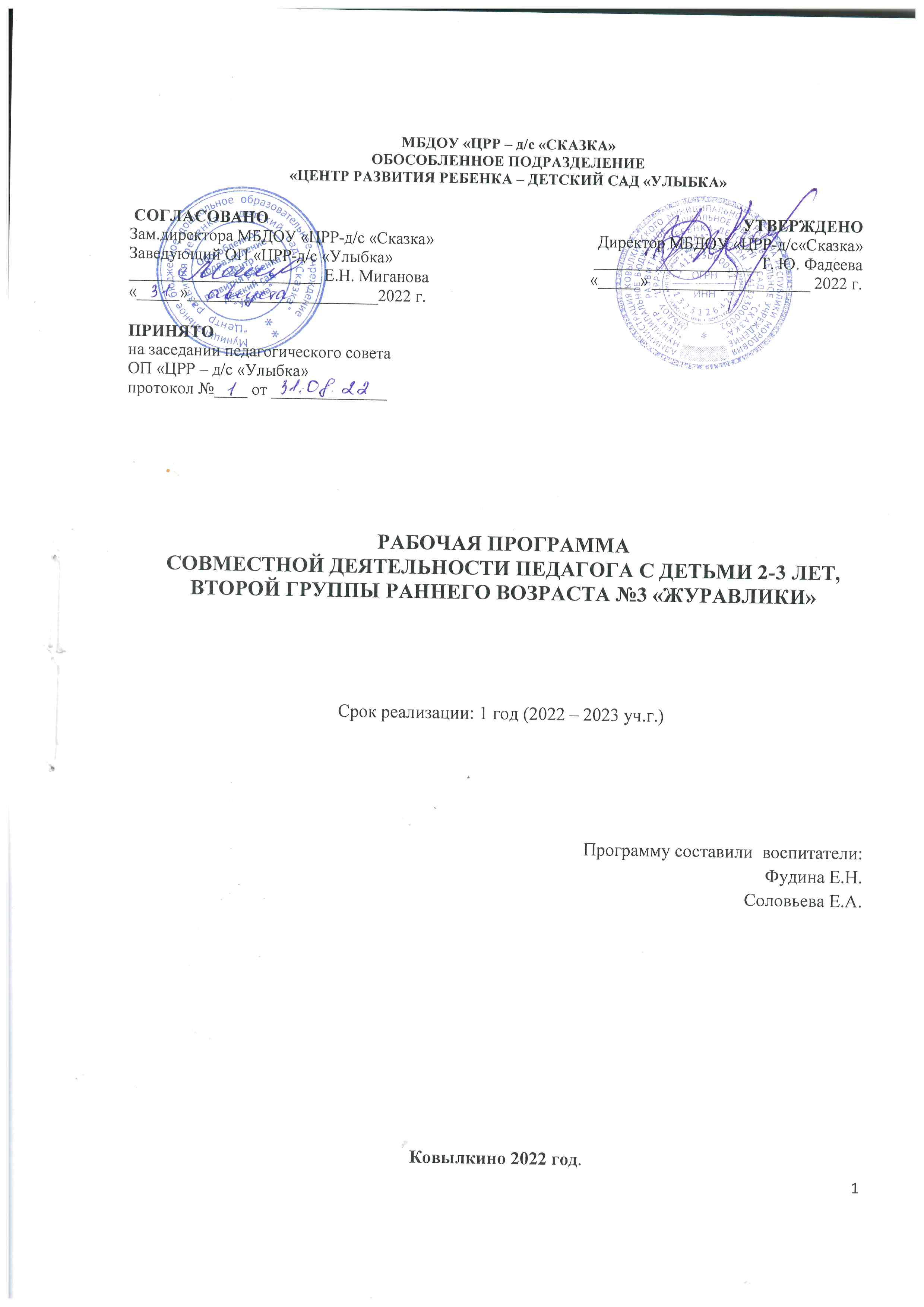 СОДЕРЖАНИЕI. ЦЕЛЕВОЙ РАЗДЕЛ	31.1.Пояснительная записка	31.1.1 Цели и задачи реализации рабочей программы второй группы раннего возраста «Журавлики» в соответствии с ФГОС дошкольного образования	31. 1.2  Принципы и подходы к формированию рабочей образовательной программы	41.1.3 Возрастные и индивидуальные особенности контингента детей 2-х – 3-х лет.	51.2. Планируемые результаты освоения Программы	6II. СОДЕРЖАТЕЛЬНЫЙ РАЗДЕЛ.	112.1 Общие положения	112.2 Описание образовательной деятельности в соответствии с направлениями развития ребенка, представленными в пяти образовательных областях	112.3 Развитие игровой деятельности	202.4 Описание вариативных форм, способов, методов и средств реализации программы с учетом возрастных и индивидуальных особенностей воспитанников	222.5 Часть, формируемая участниками образовательного процесса	262.5.1 Особенности образовательной деятельности разных видов и культурных практик	262.5.2 Способы поддержания и направления детской инициативы	282.5.3 Особенности взаимодействия коллектива с семьями воспитанников	29III. ОРГАНИЗАЦИОННЫЙ РАЗДЕЛ	333.1 Материально-техническое обеспечение программы	333.2 Обеспечение программы методическими материалами и средствами	33обучения и воспитания	333.3. Режим дня	343.4 Особенности традиционных событий, праздников, мероприятий	353.5 Организация развивающей предметно-пространственной среды	353.6.1 Учебный план реализации ООП ДО	38IV. ДОПОЛНИТЕЛЬНЫЙ РАЗДЕЛ	40I. ЦЕЛЕВОЙ РАЗДЕЛ1.1.Пояснительная запискаПрограмма спроектирована с учетом ФГОС дошкольного образования, особенностей образовательного учреждения, региона и муниципалитета, образовательных потребностей и запросов воспитанников. Определяет цель, задачи, планируемые результаты, содержание и организацию образовательного процесса на ступени дошкольного образования.Рабочая программа группы №3 «Журавлики» муниципального бюджетного  образовательного учреждения «Центр развития ребенка -детский сад «Сказка» обособленного подразделения «Центр  развития ребенка – детский сад «Улыбка» (далее –Программа)  разработана в соответствии с основными нормативно-правовыми документами:- Федеральный закон от 29.12.2012  № 273-ФЗ  «Об образовании в Российской Федерации»;- Федеральный государственный образовательный стандарт дошкольного образования (Утвержден приказом Министерства образования и науки Российской Федерации от 17 октября . N 1155) (далее – ФГОС ДО);-Порядок организации и осуществления образовательной деятельности по основным общеобразовательным программа – образовательным программа дошкольного образования» (приказ Министерства образования и науки РФ от 30 августа 2013 года №1014 г. Москва); -Санитарно-эпидемиологические требования к устройству, содержанию и организации режима работы дошкольных образовательных организаций» (Утверждены постановлением Главного государственного санитарного врача Российской от 28.09.2020 года №28 «Об утверждении САНПИН» 2.4.33648-20);- Основная образовательная программа дошкольного образования ОП «ЦРР – д/с «Улыбка», составленная в соответствии с инновационной программой дошкольного образования «От рождения до школы» под редакцией Н.Е. Вераксы, Т.С. Комаровой, Э.М. Дорофеевой;  Программа формулируется как программа психолого-педагогической поддержки позитивной социализации и индивидуализации, развития личности детей дошкольного возраста.Программа направлена  на:- создание условий развития ребенка, открывающих возможности для его позитивной социализации, его личностного развития, развития инициативы и творческих способностей на основе сотрудничества со взрослыми и сверстниками и соответствующим возрасту видам деятельности;- на создание развивающей образовательной среды, которая представляет собой систему условий социализации и индивидуализации детей.Программа учитывает:- индивидуальные потребности  ребенка, связанные с его жизненной ситуацией и состоянием здоровья, определяющие особые условия получения им образования (особые образовательные потребности), индивидуальные потребности отдельных категорий детей, в том числе с ограниченными возможностями здоровья;- возможность освоения ребенком Программы на разных этапах ее реализации.1.1.1 Цели и задачи реализации рабочей программы второй группы раннего возраста «Почемучки» в соответствии с ФГОС дошкольного образованияЦелью рабочей программы является  развитие физических, интеллектуальных, духовно-нравственных, эстетических  и личностных качеств ребёнка, его творческих способностей, а также  развитие предпосылок учебной деятельности.Исходя из поставленной цели, формируются следующие задачи:охрана и укрепление физического и психического здоровья детей, в том числе их эмоционального благополучия;обеспечение равных возможностей полноценного развития каждого ребёнка в период дошкольного детства независимо от места проживания, пола, нации, языка, социального статуса, психофизиологических особенностей (в том числе ограниченных возможностей здоровья);обеспечение преемственности основных образовательных программ дошкольного и начального общего образования;создание благоприятных условий развития детей в соответствии с их возрастными и индивидуальными особенностями и склонностями развития способностей и творческого потенциала каждого ребёнка как субъекта отношений с самим собой, другими детьми, взрослыми и миром;объединение обучения и воспитания в целостный образовательный процесс на основе духовно-нравственных и социокультурных ценностей и принятых в обществе правил и норм поведения в интересах человека, семьи, общества;формирование общей культуры личности воспитанников, развитие их социальных, нравственных, эстетических, интеллектуальных, физических качеств, инициативности, самостоятельности и ответственности ребёнка, формирования предпосылок учебной деятельности;обеспечение вариативности и разнообразия содержания образовательных программ и организационных форм уровня дошкольного образования, возможности формирования образовательных программ различной направленности с учётом образовательных потребностей и способностей воспитанников;формирование социокультурной среды, соответствующей возрастным, индивидуальным, психологическим  и физиологическим особенностям детей;обеспечение психолого-педагогической поддержки семьи и повышения компетентности родителей в вопросах развития и образования, охраны и укрепления здоровья детей;Таким образом, решение программных задач осуществляется в совместной деятельности взрослых и детей и самостоятельной деятельности детей не только в рамках непосредственно образовательной деятельности, но и при проведении режимных моментов в соответствии со спецификой дошкольного образования.Реализация цели осуществляется в процессе разнообразных видов деятельности:1.Образовательная деятельность, осуществляемая в процессе организации различных видов детской деятельности (игровой, коммуникативной, трудовой, познавательно-исследовательской, продуктивной, музыкально-художественной, чтения).2.Образовательная деятельность, осуществляемая в ходе режимных моментов.3. Самостоятельная деятельность детей.4. Взаимодействие с семьями детей по реализации рабочей программы.1. 1.2  Принципы и подходы к формированию рабочей образовательной программыРабочая программа второй группы раннего возраста сформирована в соответствии с принципами и подходами, определёнными Федеральными государственными образовательными стандартами:полноценное проживание ребёнком всех этапов детства индивидуализацию дошкольного образования (в том числе одарённых детей и детей с ограниченными возможностями здоровья);содействие и сотрудничество детей и взрослых, признание ребенка полноценным участником (субъектом) образовательных отношений;поддержку инициативы детей в различных видах деятельности;партнерство с семьей;приобщение детей к социокультурным нормам, традициям семьи, общества и государства;формирование познавательных интересов и познавательных действий ребенка в различных видах деятельности;соответствует принципу развивающего образования, целью которого является развитие ребенка;сочетает принципы научной обоснованности и практической применимости (содержание Программы соответствует основным положениям возрастной психологии и дошкольной педагогики и, как показывает опыт может быть успешно реализована в массовой практике дошкольного образования);соответствует критериям полноты, необходимости и достаточности (позволяя решать поставленные цели и задачи при использовании разумного «минимума» материала);обеспечивает единство воспитательных, развивающих и обучающих целей и задач процесса образования детей дошкольного возраста, в ходе реализации которых формируются такие качества, которые являются ключевыми в развитии дошкольников.1.1.3 Возрастные и индивидуальные особенности контингента детей 2-х – 3-х лет.На третьем году жизни дети становятся самостоятельнее. Продолжает развиваться предметная деятельность, ситуативно-деловое общение ребенка и взрослого; совершенствуются восприятие, речь, начальные формы произвольного поведения, игры, наглядно-действенное мышление.Развитие предметной деятельности связано с усвоением культурных способов действия с различными предметами. Развиваются соотносящие и орудийные действия.Умение выполнять орудийные действия развивает произвольность, преобразуя натуральные формы активности в культурные на основе предлагаемой взрослыми модели, которая выступает в качестве не только объекта для подражания, но и образца, регулирующего собственную активность ребенка.В ходе совместной со взрослыми предметной деятельности продолжает развиваться понимание речи. Слово отделяется от ситуации и приобретает самостоятельное значение. Дети продолжают осваивать названия окружающих предметов, учатся выполнять простые словесные просьбы взрослых в пределах видимой наглядной ситуации.Количество понимаемых слов значительно возрастает. Совершенствуется регуляция поведения в результате обращения взрослых к ребенку, который начинает понимать не только инструкцию, но и рассказ взрослых.Интенсивно развивается активная речь детей. К трем годам они осваивают основные грамматические структуры, пытаются строить простые предложения , в разговоре со взрослым используют практически все части речи. Активный словарь достигает примерно 1000-1500 слов. К концу третьего года жизни речь становится средством общения ребенка со сверстниками. В этом возрасте у детей формируются новые виды деятельности: игра, рисование, конструирование.Игра носит процессуальный характер, главное в ней — действия, которые совершаются с игровыми предметами, приближенными к реальности.В середине третьего года жизни появляются действия с предметами заместителями. Появление собственно изобразительной деятельности обусловлено тем, что ребенок уже способен сформулировать намерение изобразить какой либо предмет. Типичным является изображение человека в виде «головонога» — окружности и отходящих от нее линий.На третьем году жизни совершенствуются зрительные и слуховые ориентировки, что позволяет детям безошибочно выполнять ряд заданий: осуществлять выбор из 2-3 предметов по форме, величине и цвету; различать мелодии; петь.Совершенствуется слуховое восприятие, прежде всего фонематический слух. К трем годам дети воспринимают все звуки родного языка, но произносят их с большими искажениями. Основной формой мышления становится наглядно-действенная. Ее особенность заключается в том, что возникающие в жизни ребенка проблемные ситуации разрешаются путем реального действия с предметами. Для детей этого возраста характерна неосознанность мотивов, импульсивность и зависимость чувств и желаний от ситуации. Дети легко заражаются эмоциональным состоянием сверстников. Однако в этот период начинает складываться и произвольность поведения. Она обусловлена развитием орудийных действий и речи. У детей появляются чувства гордости и стыда, начинают формироваться элементы самосознания, связанные с идентификацией с именем и полом. Ранний возраст завершается кризисом трех лет. Ребенок осознает себя как отдельного человека, отличного от взрослого. У него формируется образ Я. Кризис часто сопровождается рядом отрицательных проявлений: негативизмом, упрямством, нарушением общения со взрослым и др. Кризис может продолжаться от нескольких месяцев до двух лет.1.2. Планируемые результаты освоения ПрограммыОдним из важнейших факторов, определяющих мотивированную деятельность взрослых (родителей и педагогов), направленную на развитие ребенка, являются нормы целевого характера, определяющие ожидания в сфере развития ребенка. При этом, ребенок должен рассматриваться не как «объект» наблюдения, а как развивающаяся личность, на развитие которой может благотворно повлиять взрослый  в соответствии с сознательно поставленными целями.  Сбор информации, оценку развития ребенка, и проектирование образовательного процесса на основании полученных выводов проводится  посредством наблюдения за ребенком в естественных ситуациях. При этом, наблюдаемые и фиксируемые тем, или иным образом функциональные приобретения ребенка не рассматриваются как самоцель, а лишь как средство развития его самоопределяющейся в человеческой культуре и социуме личности.  Целевые ориентиры образования в раннем возрасте:• Ребенок интересуется окружающими предметами и активно действует с ними; эмоционально вовлечен в действия с игрушками и другими предметами, стремится проявлять настойчивость в достижении результата своих действий.• Использует специфические, культурно фиксированные предметные действия, знает назначение бытовых предметов (ложки, расчески, карандаша и пр.) и умеет пользоваться ими. Владеет простейшими навыками самообслуживания; стремится проявлять самостоятельность в бытовом игровом поведении; проявляет навыки опрятности.• Проявляет отрицательное отношение к грубости, жадности.• Соблюдает правила элементарной вежливости (самостоятельно или по напоминанию говорит «спасибо», «здравствуйте», «до свидания»,«спокойной ночи» (в семье, в группе); имеет первичные представления об элементарных правилах поведения в детском саду, дома, на улице истарается соблюдать их.• Владеет активной речью, включенной в общение; может обращаться с вопросами и просьбами, понимает речь взрослых; знает названия окружающих предметов и игрушек. Речь становится полноценным средством общения с другими детьми.• Стремится к общению со взрослыми и активно подражает им в движениях и действиях; появляются игры, в которых ребенок воспроизводит действия взрослого. Эмоционально откликается на игру, предложенную взрослым, принимает игровую задачу.• Проявляет интерес к сверстникам; наблюдает за их действиями и подражает им. Умеет играть рядом со сверстниками, не мешая им. Проявляет интерес к совместным играм небольшими группами.• Проявляет интерес к окружающему миру природы, с интересом участвует в сезонных наблюдениях.• Проявляет интерес к стихам, песням и сказкам, рассматриванию картинок, стремится двигаться под музыку; эмоционально откликается на различные произведения культуры и искусства.• С пониманием следит за действиями героев кукольного театра; проявляет желание участвовать в театрализованных и сюжетно-ролевых играх.• Проявляет интерес к продуктивной деятельности (рисование, лепка, конструирование, аппликация).• У ребенка развита крупная моторика, он стремится осваивать различные виды движений (бег, лазанье, перешагивание и пр.). С интересом участвует в подвижных играх с простым содержанием, несложными движения.Планируемые результаты как ориентиры  освоения  воспитанникамиосновной образовательной программы  дошкольного образования.(формируемая  часть) к 3 годамII. СОДЕРЖАТЕЛЬНЫЙ РАЗДЕЛ.2.1 Общие положения Полное  наименование  дошкольного  учреждения: обособленное подразделение «Центр развития ребенка - детский сад «Улыбка» муниципального бюджетного дошкольного образовательного учреждения «Центр развития ребенка - детский сад «Сказка» .ОП работает в режиме пятидневной недели с выходными днями: суббота, воскресенье и праздничные дни. Время пребывания детей: с 7.00 до 19.00 (12 часов). Образовательный процесс в ОП строится с учетом возрастных и индивидуальных особенностей воспитанников.Целостность педагогического процесса в ОП обеспечивается реализацией основной образовательной программы дошкольного образования, разработанной на основе инновационной программы дошкольного образования «От рождения до школы» под редакцией Н.Е. Вераксы, Т.С. Комаровой, Э.М. Дорофеевой. Воспитание и обучение осуществляется на русском языке - государственном языке России. Работа с детьми организуется в следующих формах: - Организованная образовательная деятельность. Специально организованная деятельность педагога с детьми. - Совместная деятельность. Деятельность педагога с детьми, включающие совместные игры, творческие, спортивные мероприятия на территории дошкольного учреждения. - Самостоятельная деятельность дошкольников. Педагоги создают условия для игровой, художественно-эстетической и физкультурной деятельности по интересам и желанию детей. Предельно допустимая образовательная нагрузка не превышает установленных норм СанПиНа 2.4.1.1249-03 (не более 10 занятий в неделю по 8-10 минут с детьми 2-3 лет). Во все виды ООД включаются пальчиковые упражнения с целью развития мелкой моторики пальцев рук, игры на развитие психических процессов, ориентировки в пространстве, эмоционально-волевой сферы. Физкультурные минутки проводятся с целью смены деятельности физической нагрузки на группы мышц с музыкальным сопровождением. Физкультурные занятия проводятся воспитателем 2 раза в неделю,1 занятие на прогулке (проводятся воспитателем). Музыкальные занятия проводятся музыкальным руководителем. Обучение заканчивается в мае. К этому времени дети овладевают знаниями, умениями и навыками согласно Основной общеобразовательной программе дошкольного образования ОП «ЦРР – д/с «Улыбка»2.2 Описание образовательной деятельности в соответствии с направлениями развития ребенка, представленными в пяти образовательных областяхСодержание программы определяется в соответствии с направлениями развития ребенка, соответствует основным положениям возрастной психологии и дошкольной педагогики и обеспечивает единство воспитательных, развивающих и обучающих целей и задач.Содержание Программы обеспечивает развитие личности, мотивации и способностей детей в различных видах деятельности и охватывает следующие образовательные области:социально-коммуникативное развитие;познавательное развитие;речевое развитие;художественно-эстетическое развитие;физическое развитие.Образовательная область «Социально-коммуникативное развитие»Развитие общения и взаимодействия  ребенка с  взрослыми и сверстниками:- обеспечивать взаимодействие с детьми, способствующее их эмоциональному благополучию;- создавать общую атмосферу доброжелательности, принятия каждого, доверия, эмоционального комфорта, тепла и понимания; - стремиться к установлению доверительных отношений с детьми, учитывать возможности ребенка, не допуская  ощущения своей несостоятельности: приходить на помощь при затруднениях, не навязывать сложных и непонятных действий, при взаимодействии находиться на уровне глаз ребенка, стараться минимально ограничивать его свободу, поощрение и поддержку использовать чаще, чем порицание и запрещение;- закладывать групповые традиции, позволяющие учитывать настроения и пожелания детей при планировании жизни группы в течение дня;-  обеспечивать одинаковое отношение ко всем участникам совместной игры, общения; - удовлетворять потребности каждого ребенка во внешних проявлениях, симпатии к нему лично;- предотвращать негативное поведение, обеспечивающее каждому ребенку физическую безопасность со стороны сверстников;- знакомить с нормативными способами разрешения конфликтов; - формировать представления о положительных и отрицательных действиях детей и взрослых и отношения к ним;-формирование гендерной, семейной, гражданской принадлежности, патриотических чувств.Становление самостоятельности, целенаправленности и саморегуляции собственных действий:- совершенствовать самостоятельность в организации досуговой деятельности;-содействовать желанию детей самостоятельно подбирать игрушки  и атрибуты для игры, использовать предметы-заместители.Формирование основ безопасности в быту, социуме,  природе.- прививать знания основ безопасности;- формировать чувство осторожности, развивать умения соблюдать осторожность при   работе с острыми предметами; оберегать глаза от травм во время игр и занятий;-  объяснять важность хорошего освещения для сохранения зрения;- приучать к соблюдению осторожности при встрече с незнакомыми животными; -предупреждать об опасности приема лекарственных препаратов, и свойствах ядовитых растений, игр с огнем;- добиваться выполнения правил дорожного движения.По развитию трудовой деятельности:-обучать элементарным навыкам самообслуживания ( умения и порядка одевания /раздевания), опрятности,:-воспитывать интерес к труду взрослых, поддерживать  желание помогать взрослым;-учить узнавать и называть некоторые трудовые действия (младший воспитатель моет посуду, приносит еду, меняет полотенца и т.д.);-приучать поддерживать порядок в игровой комнате, по окончании игры расставлять игровой материал по местам.Формирование уважительного отношения и чувства принадлежности к своей семье и к сообществу детей и взрослых в Организации;Образ Я. Начать формировать элементарные представления о росте и развитии ребенка, изменении его социального статуса (взрослении) в связи с началом посещения детского сада. Закреплять умение называть свое имя.Семья. Развивать умение называть имена членов своей семьи.Детский сад. Развивать представления о положительных сторонах детского сада, его общности с домом (тепло, уют, любовь и др.) и отличиях от домашней обстановки  (больше друзей, игрушек, самостоятельности и т. д.).Развивать умение ориентироваться в помещении группы, на участке.Образовательная область «Познавательное развитие»Формирование познавательных действий, становление сознания:- обогащать сознание новым познавательным содержанием (понятиями и представлениями) посредством основных источников информации, искусств, наук, традиций и обычаев;- способствовать развитию и совершенствованию разных способов познания в соответствии с возрастными возможностями, индивидуальным темпом развития ребенка;- целенаправленно развивать познавательные процессы посредством специальных дидактических игр и упражнений.Развитие воображения и творческой активности:создавать условия способствующие, выявлению и поддержанию избирательных интересов, появления самостоятельной познавательной активности детей;В процессе игры с настольным и напольным строительным материалом продолжать знакомить детей с деталями (кубик, кирпичик, трехгранная призма, пластина, цилиндр), с вариантами расположения строительных форм на плоскости.Развивать умение детей сооружать элементарные постройки по образцу, поддерживать желание строить что-то самостоятельно.Способствовать пониманию пространственных соотношений.Предлагать использовать дополнительные сюжетные игрушки, соразмерные масштабам построек (маленькие машинки для маленьких гаражей и т. п.).По окончании игры приучать убирать игрушки на место.Знакомить детей с простейшими пластмассовыми конструкторами.Предлагать совместно со взрослым конструировать башенки, домики, машины.Поддерживать желание детей строить самостоятельно. В летнее время способствовать строительным играм с использованием природного материала (песок, вода, желуди, камешки и т. п.). учитывать интересы и пожелания ребенка при планировании и проведении познавательно-развлекательных и культурных мероприятий в семье и дошкольной организации.Формирование первичных представлений о себе, других людях, объектах окружающего мира, о свойствах и отношениях объектов окружающего мира (форме, цвете, размере, материале, звучании, ритме, темпе, количестве, числе, части и целом, пространстве и времени, движении и покое, причинах и следствиях и др.),Количество. Привлекать детей к формированию групп однородных предметов.Формировать умение различать количество предметов: много — один (один - много).Величина. Привлекать внимание детей к предметам контрастных размеров и их обозначению в речи (большой дом — маленький домик, большая матрешка — маленькая матрешка, большие мячи — маленькие мячи и т.д.)Форма. Формировать умение различать предметы по форме и называть их (кубик, кирпичик, шар).Ориентировка в пространстве. Продолжать накапливать у детей опыт практического освоения окружающего пространства (помещений группы и участка детского сада). Учить находить спальную, игровую, умывальную и другие комнаты. Расширять опыт ориентировки в частях собственного тела (голова, лицо, руки, ноги, спина).Учить двигаться за воспитателем в определенном направлении - содействовать процессу осознания детьми своего «Я», отделять себя от окружающих предметов, действий с  ними и других людей Развивать способность  определять основание для классификации,  классифицировать предметы  по заданному основанию; способствовать развитию  ответственного бережного  отношения к природе; развивать чувство ответственности за свои поступки по отношению к  представителям живой природы.Формирование первичных представлений о себе, других людях о малой родине и Отечестве, представлений о социокультурных ценностях нашего народа, об отечественных традициях и праздниках, о планете Земля как общем доме людей, об особенностях ее природы, многообразии стран и народов мира.Предметное и социальное окружениеПродолжать знакомить детей с названиями предметов ближайшего окружения:  игрушки, посуда, одежда, обувь, мебель.Формировать представления о простейших связях между предметами ближайшего окружения.Учить детей называть цвет, величину предметов, материал, из которого они сделаны (бумага, дерево, ткань, глина); сравнивать знакомые предметы разные шапки, варежки, обувь и т. п.), подбирать предметы по тождеству найди такой же, подбери пару), группировать их по способу использования (из чашки пьют и т. д.).Знакомить с транспортными средствами ближайшего окружения.Ознакомление с природойЗнакомить детей с доступными явлениями природы.Учить узнавать в натуре, на картинках, в игрушках домашних животных кошку, собаку, корову, курицу и т. д.) и их детенышей и называть их; узнавать на картинках некоторых диких животных (медведя, зайца, лису и т. д.) , называть их.Наблюдать за птицами и насекомыми на участке (бабочка и божья коровка)в аквариуме. Приучать детей подкармливать птиц.Учить различать по внешнему виду овощи (помидор, огурец, морковь) фрукты (яблоко, груша и т.д.).Помогать детям замечать красоту природы в разное время года.Воспитывать бережное отношение к растениям и животным. Учить основам взаимодействия с природой (рассматривать растения и животных, не нанося им вред; одеваться по погоде).Образ Я. Начать формировать элементарные представления о росте и развитии ребенка, изменении его социального статуса (взрослении) в связи с началом посещения детского сада. Закреплять умение называть свое имя.Семья. Развивать умение называть имена членов своей семьи.Детский сад. Развивать представления о положительных сторонах детского сада, его общности с домом (тепло, уют, любовь и др.) и отличиях от домашней обстановки (больше друзей, игрушек, самостоятельности и т. д.).Развивать умение ориентироваться в помещении группы, на участке.Родная страна. Напоминать детям название города (поселка), в котором они живутОбразовательная область «Речевое развитие»По развитию всех компонентов устной речи, практическому овладению нормами речиФормирование словаряНа основе расширения ориентировки детей в ближайшем окружении развивать понимание речи и активизировать словарь.Развивать умение детей по словесному указанию педагога находить предметы по названию, цвету, размеру («Принеси Наденьке вазочку для цветов», «Возьми синий фломастер», «Спой песенку маленькому зайчонку»); называть их местоположение («Грибок на нижней полочке, высоко», «Стоят рядом»); имитировать действия людей и движения животных («Покажи, как поливают из леечки», «Попрыгай, как зайчонок»).Обогащение активного словаря:расширять, уточнять и активизировать словарь в процессе чтения произведений  художественной литературы,  показывая детям красоту, образность, богатство русского языка;обогащать словарь детей на основе ознакомления с предметами и явлениями окружающей действительности; существительными, обозначающими названия игрушек, предметов личной гигиены (полотенце, зубная щетка, расческа, носовой платок), одежды, обуви, посуды, мебели, спальных принадлежностей (одеяло, подушка, простыня, пижама), транспортных средств (автомашина, автобус), овощей, фруктов, домашних животных и их детенышей;глаголами, обозначающими трудовые действия (стирать, гладить, лечить, поливать), действия, противоположные по значению (открывать — закрывать, снимать — надевать, брать — класть), действия, характеризующие взаимоотношения людей (помочь, пожалеть, подарить, обнять), их эмоциональное состояние (плакать, смеяться, радоваться, обижаться);прилагательными, обозначающими цвет, величину, вкус, температуру предметов (красный, синий, сладкий, кислый, большой, маленький,наречиями (близко, далеко, высоко, быстро, темно, тихо, холодно,  жарко, скользко).Способствовать употреблению усвоенных слов в самостоятельной речи. К концу года дошкольники должны иметь словарный запас не менее 1000-1200 словРазвитие связной, грамматически правильной диалогической и монологической речи:побуждать  детей употреблять  в  речи имена существительные во множественном числе;побуждать  детей согласовывать прилагательные с существительными (в роде и числе), использовать глаголы в повелительном наклонении и неопределенной форме;упражнять в употреблении притяжательного местоимения «мой»,поощрять стремление детей составлять из слов словосочетания и предложения;помогать детям отвечать на простейшие («кто?», «что?», «что делает?») и более сложные вопросы («во что одет?», «кто летит?», «кому?», «какой?», «где?»,  «зачем?», «когда?», «куда?»).способствовать появлению в речи детей предложений сложных конструкций;Помогать детям старше 2 лет 6 месяцев драматизировать отрывки из хорошо знакомых сказок.Звуковая культура речиУпражнять детей в отчетливом произнесении изолированных гласных и согласных звуков (кроме свистящих, шипящих и сонорных), в правильном воспроизведении звукоподражаний, слов и несложных фраз (из 2-4 слов),Способствовать развитию артикуляционного и голосового аппарата, вечевого дыхания, слухового внимания.Формировать умение пользоваться (по подражанию) высотой и силой голоса («Киска, брысь!», «Кто пришел?», «Кто стучит?»).Грамматический строй речиСовершенствовать грамматическую структуру речи.Учить согласовывать существительные и местоимения с глаголами, употреблять глаголы в будущем и прошедшем времени, изменять их по лицам, использовать в речи предлоги (в, на, у, за, под).Упражнять в употреблении некоторых вопросительных слов (кто, что, где) и несложных фраз, состоящих из 2-4 слов («Гусь-гусек, куда пошел ты?»)Развитие связной диалогической и монологической речи:- вырабатывать у детей активную диалогическую позицию в общении со сверстниками;- способствовать освоению  ребенком речевого этикета (приветствие, обращение, просьба, извинение, утешение, благодарность, прощание и пр.);     -поощрять попытки детей старше 2 лет 6 месяцев по собственной инициативе или по просьбе воспитателя рассказывать об изображенном на картинке, о новой игрушке и др.Развитие звуковой и интонационной культуры речи, фонематического слуха:- развивать речевое дыхание и  речевое внимания;-  формировать правильное звукопроизношение;- побуждать проводить анализ  артикуляции звуков по пяти позициям (губы-зубы-язык-голосовые связки-воздушная струя);Знакомство с книжной культурой, детской литературой, понимание на слух текстов различных жанров детской литературыВосприятие художественной литературы:-формировать потребность и интерес к чтению;Регулярно читать детям художественные и познавательные книги. Формировать понимание того, что из книг можно узнать много интересного. Читать детям художественные произведения, предусмотренные Программой.-приучать детей слушать народные сказки, песенки, авторские произведения;-сопровождать чтение показом игрушек, картинок, персонажей настольного театра, формировать умение слушать художественное произведение без наглядного сопровождения;-поощрять попытки читать стихотворный текст целиком с помощью взрослого.Образовательная область «Художественно-эстетическое развитие»По развитию продуктивной деятельностиРисованиеРазвивать восприятие детей, обогащать их сенсорный опыт путем выделения формы предметов, обведения их по контуру поочередно то одной, то другой рукой.Подводить детей к изображению знакомых предметов, предоставляя им свободу выбора.Обращать внимание детей на то, что карандаш (кисть, фломастер) оставляет след на бумаге, если провести по ней отточенным концом карандаша (фломастером, ворсом кисти).Поощрять желание следить за движением карандаша по бумаге.Развивать эстетическое восприятие окружающих предметов. Учить детей различать цвета карандашей, фломастеров, правильно называть их; рисовать разные линии (длинные, короткие, вертикальные, горизонтальные, наклонные), пересекать их, уподобляя предметам: ленточкам, платочкам, дорожкам, ручейкам, сосулькам, заборчику и др. Подводить детей к рисованию предметов округлой формы.Формировать правильную позу при рисовании (сидеть свободно, не наклоняться низко над листом бумаги, свободная рука придерживает лист бумаги, на котором рисует малыш).Формировать умение бережно относиться к материалам, правильно их использовать: по окончании рисования класть их на место, предварительно хорошо промыв кисточку в воде.Приучать держать карандаш и кисть свободно: карандаш — тремя пальцами выше отточенного конца, кисть — чуть выше железного наконечника; набирать краску на кисть, макая ее всем ворсом в баночку, снимать лишнюю краску, прикасаясь ворсом к краю баночки.ЛепкаВызывать у детей интерес к лепке. Знакомить с пластическими материалами: глиной, пластилином, пластической массой (отдавая предпочтение глине). Учить аккуратно пользоваться материалами.Развивать умение отламывать комочки глины от большого куска; лепить палочки и колбаски, раскатывая комочек между ладонями прямыми движениями; соединять концы палочки, плотно прижимая их друг к другу (колечко, бараночка, колесо и др.).Формировать умение раскатывать комочек глины круговыми движениями ладоней для изображения предметов круглой формы (шарик, яблоко, ягода и др.), сплющивать комочек  между ладонями (лепешки, печенье, пряники); делать пальцами углубление в середине сплющенного комочка (миска, блюдце). Учить соединять две вылепленные формы в один предмет: палочка и шарик (погремушка или грибок), два шарика (неваляшка) и т. п.Приучать детей класть глину и вылепленные предметы на дощечку или специальную заранее подготовленную клеенку. Конструктивно-модельная деятельность.В процессе игры с настольным и напольным строительным материалом продолжать знакомить детей с деталями (кубик, кирпичик, трёхграная призма, пластина, цилиндр), с вариантами расположения строительных форм на плоскости.Продолжать учить детей сооружать элементарные постройки по образцу, поддержать желание строить что-то самостоятельно способствовать понимаю пространственных соотношений.Учить пользоваться дополнительными сюжетными игрушками, соразмерными масштабами построек( маленькие машинки для маленьких гаражей). По окончании игры приучать убирать всё на место.Знакомить детей с простейшими пластмассовыми конструкторам.Учить совместно со взрослым конструировать башенки, домики,машины. Поддерживать желания детей строить самостоятельно.В летнее время способствовать строительным играм с использованием природного материала/(песок, вода, камешки).Реализация самостоятельной творческой деятельности детей.Вызывать у детей интерес к действиям с карандашами, фломастерами, кистью, красками, глиной. Формировать представление о том, что карандашами, фломастерами и красками рисуют, а из глины лепят.Привлекать внимание детей к изображенным  на бумаге разнообразным линиям, конфигурациям. Побуждать задумываться над тем, что они нарисовали, подводить к простейшим ассоциациям: на что это похоже. Вызывать чувство радости от штрихов и линий, которые дети нарисовали сами.Побуждать дополнять изображение характерными деталями; осознанно повторять ранее получившиеся штрихи, линии, пятна, формы.Формирование элементарных представлений о видах искусства;Рассматривать с детьми иллюстрации к произведениям детской литературы. Развивать умение отвечать на вопросы по содержанию картинок.Знакомить с народными игрушками, соответствующими возрасту детей.Обращать внимание детей на характер игрушек (веселая, забавная и др.), их форму, цвет.Становление эстетического отношения к окружающему мируРазвивать интерес детей к окружающему: обращать их внимание на то, в какой чистой, светлой комнате они играют и занимаются, как много в ней ярких, красивых игрушек, как аккуратно заправлены кроватки, на которых они спят.На прогулке обращать внимание детей на красивые растения, оборудование участка, удобное для игр и отдыха.По развитию музыкально-художественной деятельности, приобщение к музыкальному искусствуСлушаниеРазвивать интерес к музыке, желание слушать народную и классическую музыку, подпевать, выполнять простейшие танцевальные движения.Развивать умение внимательно слушать спокойные и бодрые песни, музыкальные пьесы разного характера, понимать о чем (о ком) поется эмоционально реагировать на содержание.Развивать умение различать звуки по высоте (высокое и низкое звучание колокольчика, фортепьяно, металлофона).ПениеВызывать активность детей при подпевании и пении.Развивать умение подпевать фразы в песне (совместно с воспитателем).Постепенно приучать к сольному пению.Музыкально-ритмические движенияРазвивать эмоциональность и образность восприятия музыки через движения.Продолжать формировать способность воспринимать и воспроизводить движения, показываемые взрослым (хлопать, притопывать ногой, полуприседать, совершать повороты кистей рук и т.д.).Формировать умение начинать движение с началом музыки и заканчивать с ее окончанием; передавать образы (птичка летает, зайка прыгает, мишка косолапый идет).Совершенствовать умение выполнять плясовые движенияОбразовательная область «Физическое развитие»Приобретение опыта в следующих видах деятельности детей: двигательной, в том числе связанной с выполнением упражнений, направленных на развитие таких физических качеств, как координация и гибкость; способствующих правильному формированию опорно-двигательной системы организма, развитию равновесия, координации движения, крупной и мелкой моторики обеих рук, а также с правильным, не наносящем ущерба организму, выполнением основных движений (ходьба, бег, мягкие прыжки, повороты в обе стороны.)Формировать умение ходить и бегать, не наталкиваясь друг на друга, с согласованными, свободными движениями рук и ног.Приучать действовать сообща, придерживаясь определенного направления передвижения с опорой на зрительные ориентиры, менять направление и характер движения во время ходьбы и бега в соответствии с указанием педагога.Формировать умение сохранять устойчивое положение тела, правильную осанку.Развивать движения в ходе обучения разнообразным формам двигательной активности.Закреплять навыки ползания, лазанья, разнообразные действия с мячом (брать, держать, переносить, класть, бросать, катать).Развивать умение прыгать на двух ногах на месте, с продвижением вперед, в длину с места, отталкиваясь двумя ногами.- удовлетворять потребность детей в движении;- повышать устойчивость организма к воздействию различных неблагоприятных факторов;- расширять у детей представления и знания о различных видах физических упражнений спортивного характера;- целенаправленно развивать физические качества (скоростные, скоростно- силовые, силу, гибкость, ловкость и выносливость);- развивать координацию движений, чувства равновесия, ориентировку в пространстве, скоростную реакцию, силу и гибкость; - обеспечивать тренировку мелкой мускулатуры тонких движения рук через специально подобранные комплексы физических упражнений и игр с учетом возрастных и индивидуальных особенностей ребенка;- развивать у детей возможность самостоятельного выполнения детьми всех гигиенических процедур и навыков самообслуживания;- формировать у детей потребность в регулярных занятиях физической культуры.Выполнение основных движений (ходьба, бег, мягкие прыжки, повороты в обе стороны) -  развивать основные движения во время игровой активности детей.Ходьба (подгруппами и всей группой, парами, по кругу, взявшись за руки, с изменением темпа, переходом на бег и наоборот, с изменением направления, приставным шагом. Ходьба по прямой дорожке (ширина 20см, длина 2-3 м) с перешагиванием через предметы (высота 10-15 см).Бег  (подгруппами и всей группой в прямом направлении; друг за другом; в колонне по одному; в медленном темпе в течение 30-40 секунд непрерывно; с изменением темпа. Бег между двумя шнурами, линиями (расстояние между ними 25-30 см).Прыжки на двух ногах на месте, слегка продвигаясь вперед; прыжки на двух ногах через шнур (линию); через две параллельные линии.Ползание, лазанье (ползание на животе, на четвереньках по прямой , по доске, лежащей на полу; по наклонной доске, по гимнастической лестнице).Упражнения для мышц рук и плечевого пояса (поднимать, разводить, сгибать, вращать, выпрямлять руки из разных исходных положений одновременно и попеременно; выполнять разнонаправленные движения; разводить и сводить пальцы рук; смыкать поочередно пальцы рук с большим пальцем руки; вращать обруч перед собой и сбоку одной рукой на кисти и предплечье руки).  Упражнения для мышц туловища (наклоняться вперед, в стороны, назад из различных исходных положений;  лежа на животе прогибаться, приподнимая плечи над полом и разводя руки в стороны).Упражнения для мышц брюшного пресса и ног (ходьба  на месте; сгибание левой (правой) ноги в колене (с поддержкой) из исходного положения, стоя, приседание (держась за опору), выставление  ноги  вперед на пятку, шевеление  пальцами ног (сидя).Самостоятельные построения; расчет на «первый-второй»; из построения парами в колонну по одному («цепочкой»).Становление ценностей здорового образа жизни, овладение его элементарными нормами и правилами (в питании, двигательном режиме, закаливании, при формировании полезных привычек и др.).В течение года под руководством медицинского персонала, учитывая здоровье детей и местные условия, осуществлять комплекс закаливающих процедур с использованием природных факторов: воздуха, солнца, воды.Приучать детей находиться в помещении в облегченной одежде. Обеспечивать  длительность их пребывания на воздухе в соответствии с режимом дня.При проведении закаливающих мероприятий осуществлять дифференцированный подход к детям с учетом состояния их здоровья.Специальные закаливающие процедуры проводить по решению администрации и медицинского персонала дошкольного учреждения, принимая во внимание пожелания родителей.Продолжать учить детей под контролем взрослого, а затем самостоятельно мыть руки по мере загрязнения и перед едой, насухо вытирать лицо и руки личным полотенцем.Формировать умение с помощью взрослого приводить себя в порядок. Формировать навык пользования индивидуальными предметами (носовым платком, салфеткой, полотенцем, расческой, горшком).Во время еды учить детей правильно держать ложку. Обучать детей порядку одевания и раздевания. При небольшой помощи взрослого учить снимать одежду, обувь (расстегивать пуговицы спереди, застежки на липучках); в определенном порядке аккуратно складывать снятую одежду; правильно надевать одежду и обувь.Формировать представления о значении каждого органа для нормальной жизнедеятельности человека: глазки —смотреть, ушки —слышать, носик - нюхать, язычок — пробовать (определять) на вкус, ручки—хватать, держать, трогать; ножки—стоять, прыгать, бегать, ходить; голова—думать, запоминать; туловище — наклоняться и поворачиваться в разные стороны.Воспитывать бережное отношение к своему телу, своему здоровью, здоровью других детей.Формировать умение сообщать о самочувствии взрослым, избегать ситуаций, приносящих вред здоровью, осознавать необходимость лечения.Формировать потребность в соблюдении навыков гигиены и опрятности в повседневной жизни.2.3 Развитие игровой деятельностиОгромная роль в развитии ребенка принадлежит игре — важнейшему виду деятельности. Игра наиболее эмоциональна, красочна для детей раннего возраста В период раннего детства процесс познания происходит эмоционально — практическим путем.На втором году жизни, дети начинают пользоваться предметами — заместителями. Конечно, первоначальное использование предметов — заместителей начинается только тогда, когда сам взрослый предлагает их для игры, присваивая им свой игровой смысл и разворачивая игровой сюжет с этим предметом. Только на третьем году жизни, ребенок начинает использовать предметы — заместители самостоятельно, придумывая новые, уже свои замещения, а не предложенные взрослыми.Основные цели и задачи- Создание условий для развития игровой деятельности детей. Формирование игровых умений, развитых культурных форм игры. - Развитие у детей интереса к различным видам игр. Всестороннее воспитание и гармоничное развитие детей в игре (эмоционально-нравственное, умственное, физическое, художественно-эстетическое и социально-коммуникативное).- Развитие самостоятельности, инициативы, творчества, навыков саморегуляции; формирование доброжелательного отношения к сверстникам, умения взаимодействовать, договариваться, самостоятельно разрешать конфликтные ситуации.Содержание психолого-педагогической работыСюжетно-ролевые игры. Учить детей проявлять интерес к игровым действиям сверстников; помогать играть рядом, не мешать друг другу. Учить выполнять несколько действий с одним предметом и переносить знакомые действия с одного объекта на другой; выполнять с помощью взрослого несколько игровых действий, объединенных сюжетной канвой. Содействовать желанию детей самостоятельно подбирать игрушки и атрибуты для игры, использовать предметы-заместители. Подводить детей к пониманию роли в игре. Формировать начальные навыки ролевого поведения; учить связывать сюжетные действия с ролью. Развивать предпосылки творчества.Подвижные игры. Развивать у детей желание играть вместе с воспитателем в подвижные игры с простым содержанием. Приучать к сов-местным играм небольшими группами. Поддерживать игры, в которых совершенствуются движения (ходьба, бег, бросание, катание).Театрализованные игры. Пробуждать интерес к театрализованной игре путем первого опыта общения с персонажем (кукла Катя показывает концерт), расширения контактов со взрослым (бабушка приглашает на деревенский двор).Побуждать детей отзываться на игры-действия со звуками (живой и неживой природы), подражать движениям животных и птиц под музыку, под звучащее слово (в произведениях малых фольклорных форм).Способствовать проявлению самостоятельности, активности в игре с персонажами-игрушками.Создавать условия для систематического восприятия театрализованных выступлений педагогического театра (взрослых).Дидактические игры. Обогащать в играх с дидактическим материалом чувственный опыт детей. Закреплять знания о величине, форме, цвете предметов. Учить собирать пирамидку (башенку) из 5–8 колец разной величины; ориентироваться в соотношении плоскостных фигур. «Геометрической мозаики» (круг, треугольник, квадрат, прямоугольник); составлять целое из четырех частей (разрезных картинок, складных кубиков); сравнивать, соотносить, группировать, устанавливать тождество и различие однородных предметов по одному из сенсорных признаков (цвет, форма, величина). Проводить дидактические игры на развитие внимания и памяти («Чего не стало?» и т. п.); слуховой дифференциации («Что звучит?» и т. п.); тактильных ощущений, температурных различий («Чудесный мешочек», «Теплый — холодный», «Легкий — тяжелый» и т. п.); мелкой моторики руки (игрушки с пуговицами, крючками, молниями, шнуровкой и т. д.).Целевые ориентиры развития ребенка: проявляет желание играть в подвижные игры с простым содержанием, принимает участие в играх разного вида.Программные задачи: побуждать играть рядом со сверстниками, не мешая им, принимать игровую задачу, самостоятельно выполнять игровые действия с предметами, осуществлять перенос действия с объекта на объект, использовать в игре замещение недостающего предмета; формировать навыки общения в диалоге с воспитателем, в игре; учить следить за действиями героев кукольного театра.К концу года дети первой младшей группы должны уметь:- вступать в игровое общение со сверстниками и взрослыми, уметь играть рядом, не мешая друг другу, подражать действиям сверстников, общаться в диалоге с воспитателем;- быть внимательным к действиям взрослого и подражать ему, совершать действия с предметами-заместителями, эмоционально откликаться на игру, предложенную взрослым, принимать игровую задачу;- самостоятельно выполнять игровые действия с предметами, в самостоятельной игре сопровождать речью свои действия, осуществлять перенос действий с объекта на объект.2.4 Описание вариативных форм, способов, методов и средств реализации программы с учетом возрастных и индивидуальных особенностей воспитанниковПостроение образовательного процесса основывается на адекватных возрасту формах работы с детьми. Выбор форм работы осуществляется педагогом самостоятельно и зависит от контингента воспитанников.В работе с детьми младшего дошкольного возраста используются преимущественно игровые, сюжетные и интегрированные формы образовательной деятельности. Обучение происходит опосредованно, в процессе увлекательной для малышей деятельности.Образовательный процесс строится на комплексно – тематическом принципе с учетом интеграции образовательных областей. Построение всего образовательного процесса вокруг одной темы дает большие возможности для развития детей, темы помогают организовать информацию оптимальным способом. У дошкольников появляются многочисленные возможности для практики, экспериментирования, развития основных навыков, понятийного мышления. Теме уделяется внимание не менее одной недели. Оптимальный период – 2- 3 недели.Содержание  образовательных областей  реализуется  в различных видах деятельности (общении, игре, познавательно-исследовательской деятельности - как сквозных механизмах развития ребенка): в раннем возрасте  - предметная деятельность и игры с составными и динамическими игрушками; экспериментирование с материалами и веществами (песок, вода, тесто и пр.), общение с взрослым и совместные игры со сверстниками под руководством взрослого, самообслуживание и действия с бытовыми предметами-орудиями (ложка, совок, лопатка и пр.), восприятие смысла музыки, сказок, стихов, рассматривание картинок, двигательная активность;Организованная образовательная деятельностьИгры дидактические, сюжетно – ролевые, подвижные, музыкальные, театрализованные;Просмотр и обсуждение мультфильмов;Чтение и обсуждение программных произведений разных жанров;Создание и решение проблемных ситуаций;Наблюдение за трудом взрослых, за природой;Проектная деятельность Оформление выставокПраздники;Продуктивная деятельность;Музыкальная деятельностьФизкультурная деятельностьМероприятия групповые и общесадовскиеФормы работы по образовательным областямКонкретное содержание указанных образовательных областей зависит от возрастных и индивидуальных особенностей детей, определяется целями и задачами программы и реализуется в различных видах деятельности (общении, игре, познавательно- исследовательской деятельности - как сквозных механизмах развития ребенка)2.5 Часть, формируемая участниками образовательного процессаДанная часть Программы учитывает образовательные потребности, интересы и мотивы детей, членов их семей и педагогов и, в частности, ориентирована на: специфику национальных, социокультурных и иных условий, в которых осуществляется образовательная деятельность; выбор тех парциальных образовательных программ и форм организации работы с детьми, которые в наибольшей степени соответствуют потребностям и интересам детей, а также возможностям педагогического коллектива; сложившиеся традиции организации или группы.Часть программы, формируемая участниками образовательных отношений, включает образовательную деятельность  в соответствии со следующими парциальными программами: - Лыкова И.А.  «ИЗО в детском саду», - «Сфера», М., 2010- Винникова Г.А. «Занятия с детьми 2-3 лет: первые шаги в математику, развитие движения», - «Творческий центр», М., 2009-  Ушакова О.С. «Ознакомление дошкольников с литературой», - «Творческий центр», М., 2011- Теплюк С.Н «Занятие на прогулке с малышами», - «Мозаика  - синтез», М., 2010- Казакова Т.Г. «Развивайте у дошкольников творчество», - «Просвещение», М., 1985 .2.5.1 Особенности образовательной деятельности разных видов и культурных практикСпециально организованная деятельность воспитателя и детей по Программе происходит, в основном, в первой половине дня, а во второй половине дня организуются разнообразные культурные практики, ориентированные на проявление у детей самостоятельности и творчества в разных видах деятельности. В процессе культурных практик воспитателем создаётся атмосфера свободы выбора, самовыражения, сотрудничества взрослого и детей, совместной деятельности. Организация культурных практик носит преимущественно подгрупповой характер.Культурные практикиВо второй половине дня организуются разнообразные культурные практики, ориентированные на проявление детьми самостоятельности и творчества в разных видах деятельности. В культурных практиках воспитателем создается атмосфера свободы выбора, творческого обмена и самовыражения, сотрудничества взрослого и детей. Организация культурных практик носит преимущественно подгрупповой характер. 2.5.2 Способы поддержания и направления детской инициативыНеобходимым условием развитием инициативного поведения является воспитание его в условиях развивающего, не авторитарного общения. Педагогическое общение, основанное на принципах любви, понимания, терпимости и упорядоченности деятельности, станет условием полноценного развития позитивной свободы и самостоятельности ребенка.Инициативный ребенок должен уметь реализовать свою деятельность творчески, проявлять познавательную активность. Новизна продукта детской деятельности имеет субъективное, но чрезвычайно важное  значение для развития личности ребенка. Развитие творчества зависит от уровня развития когнитивной сферы, уровня развития творческой инициативы, произвольности деятельности и поведения, свободы деятельности, предоставляемой ребенку, а также широты его ориентировки в окружающем мире и его осведомленности.Итак, для инициативной личности характерно:- произвольность поведения;- самостоятельность;- развитая эмоционально волевая сфера;- инициатива в различных видах деятельности;- стремление к самореализации;- общительность;- творческий подход к деятельности;- высокий уровень умственных способностей;- познавательная активность.Инициативная личность развивается в деятельности. А так как ведущая деятельность дошкольного возраста игра, то, чем выше уровень развития творческой инициативы, тем разнообразнее игровая деятельность, а следовательно и динамичнее развитие личности.Поддержка индивидуальности и инициативы осуществляется через:- создание условий для свободного выбора детьми деятельности, участников совместной деятельности;- создание условий для принятия детьми решений, выражения своих чувств и мыслей;- недирективную помощь детям, поддержку детской инициативы и самостоятельности в разных видах деятельности (игровой, исследовательской, проектной, познавательной и т.д.);Основой реализации Образовательной программы является развивающая предметно-пространственная среда, необходимая для реализации индивидуального потенциала  ребёнка, развития  его  во всех специфических детских видах деятельности. Предметно-развивающая среда подбиралась с учетом возрастных, индивидуальных, психологических и физиологических особенностей. Она построена так, чтобы обеспечить полноценное физическое, художественно - эстетическое, познавательное, речевое и социально – коммуникативное развитие обучающихся.  При создании предметной среды учитывали гендерную специфику и обеспечили среду, как общим, так и специфичным материалом для девочек и мальчиков.2.5.3 Особенности взаимодействия коллектива с семьями воспитанниковВажнейшим условием обеспечения целостного развития личности ребенка является развитие конструктивного взаимодействия с семьей.Ведущая цель — создание необходимых условий для формирования ответственных взаимоотношений с семьями воспитанников и развития компетентности родителей (способности разрешать разные типы социальнo-педагогических ситуаций, связанных с воспитанием ребенка); обеспечение права родителей на уважение и понимание, на участие в жизни детского сада.Основные задачи взаимодействия детского сада с семьей:• изучение отношения педагогов и родителей к различным вопросам воспитания, обучения, развития детей, условий организации разнообразной деятельности в детском саду и семье; • знакомство педагогов и родителей с лучшим опытом воспитания в детском саду и семье, а также с трудностями, возникающими в семейном и общественном воспитании дошкольников; информирование друг друга об актуальных задачах воспитания и обучения детей и о возможностях детского сада и семьи в решении данных задач;• создание в детском саду условий для разнообразного по содержанию и формам сотрудничества, способствующего развитию конструктивного взаимодействия педагогов и родителей с детьми;• привлечение семей воспитанников к участию в совместных с педагогами мероприятиях, организуемых в районе (городе, области);• поощрение родителей за внимательное отношение к разнообразным стремлениям и потребностям ребенка, создание необходимых условий для их удовлетворения в семье.Основными направления и формами взаимодействия с семьей является взаимопознание  и взаимоинформирование.Основные формы обучения родителей: лекции, семинары, мастер-классы, тренинги, проекты, игры.Содержание работы с семьями воспитанников по областям«Физическая культура»- стимулирование двигательной активности ребенка совместными спортивными играми, прогулками.- информирование родителей о факторах, влияющих на физическое здоровье ребенка (спокойное общение, питание, закаливание, движение).«Социально-коммуникативное развитие»- знакомство родителей с опасными для здоровья ребенка ситуациями (дома, на даче, на дороге, в лесу, у водоема) и способами поведения в них;- привлекать родителей к активному отдыху с детьми.- заинтересовать родителей в развитии игровой деятельности детей, обеспечивающей успешную социализацию, усвоение гендерного поведения;- сопровождать и поддерживать семью в реализации воспитательных воздействий.- изучить традиции трудового воспитания в семьях воспитанников;- проводить совместные с родителями конкурсы, акции по благоустройству и озеленению территории детского сада, ориентируясь на потребности и возможности детей и научно обоснованные принципы  и нормативы. - развивать у родителей навыки общения с ребенком;- показывать значение доброго, теплого общения с ребенком.«Познавательное развитие»- ориентировать родителей на развитие у ребенка потребности к познанию, общению со взрослыми и сверстниками;«Речевое развитие»- доказывать родителям ценность домашнего чтения;- показывать методы и приемы ознакомления ребенка с художественной литературой.«Художественно-эстетическое развитие »- поддержать стремление родителей развивать художественную деятельность детей в детском саду и дома;- привлекать родителей к активным формам совместной  с детьми деятельности способствующим возникновению творческого вдохновения.- раскрыть возможности музыки как средства благоприятного воздействия на психическое здоровье ребенка.Основные направления и формы работы с семьей Взаимопознание и взаимоинформированиеРазностороннее знакомство с семьями и семей воспитанников между собой, знакомство семей с педагогами. Стенды. Непрерывное образование воспитывающих взрослых Совместная деятельность педагогов, родителей, детей: семейные художественные студии, семейные праздники, семейный театр. пособия для занятий с ребенком дома.Конечный результат эффективной работы с семьей определяется:• степенью удовлетворенности родителей качеством образовательных услуг и подготовки детей к школе;• диагностикой уровня компетентности педагогов и родителей по вопросам взаимодействия и воспитания детей;• увеличением охвата родителей разнообразными формами сотрудничества.Перспективный план работы с родителями во второй группе раннего возраста на 2022-2023 учебный год.Перспективный план взаимодействия с родителямиIII.	ОРГАНИЗАЦИОННЫЙ РАЗДЕЛ3.1 Материально-техническое обеспечение программы соответствие санитарно-эпидемиологическим правилам и нормативам;  соответствие правилам пожарной безопасности;  средства обучения и воспитания в соответствии с возрастом и индивидуальными особенностями развития детей;  оснащенность помещений развивающей предметно-пространственной средой;  учебно-методический комплект, оборудование, оснащение методической литературой. 3.2 Обеспечение программы методическими материалами и средствами обучения и воспитания3.3. Режим дняНепременным условием здорового образа жизни и успешного развития детей является правильный режим. Правильный режим дня — это рациональная продолжительность и разумное чередование различных видов деятельности и отдыха детей в течение суток. Основным принципом правильного построения режима является его соответствие возрастным психофизиологическим особенностям детей.В ОП используется гибкий режим дня, в него могут вноситься изменения исходя из особенностей сезона, индивидуальных особенностей детей, состояния здоровья. На гибкость режима влияет и окружающий социум.Режим дня второй группы раннего возраста (2-3 года):Холодный период годаТеплый период года3.4 Особенности традиционных событий, праздников, мероприятий3.5 Организация развивающей предметно-пространственной средыНасыщенность среды соответствует возрастным возможностям детей и содержанию Программы. Образовательное пространство ОП (группы, участка) оснащено средствами обучения (в том числе техническими), соответствующими материалами, в том числе расходными, игровым, спортивным, оздоровительным оборудованием, инвентарем (в соответствии со спецификой Программы). Организация образовательного пространства и разнообразие материалов, оборудования и инвентаря (в здании и на участие) обеспечивают:игровую, познавательную, исследовательскую и творческую активность всех категорий воспитанников, экспериментирование с доступными детям материалами (в том числе с песком и водой);двигательную активность, в том числе развитие крупной и мелкой моторики, участие в подвижных играх и соревнованиях;эмоциональное благополучие детей во взаимодействии с предметно-пространственным окружением; Трансформируемость пространства дает возможность изменений предметно-пространственной среды в зависимости от образовательной ситуации, в том числе от меняющихся интересов и возможностей детей. Полифункциональность материалов предполагает:возможность разнообразного использования различных составляющих предметной среды, например детской мебели, матов, мягких модулей, ширм и т. д.;наличие в ДОУ или группе полифункциональных (не обладающих жестко закрепленным способом употребления) предметов, в том числе природных материалов, пригодных для использования в разных видах детской активности, в том числе в качестве предметов-заместителей в детской игре.В групповых комнатах созданы условия для самостоятельной двигательной активности детей: предусмотрена площадь, свободная от мебели и игрушек, обеспечивающая детей игрушками, побуждающими к двигательной игровой деятельности.Пространство группы организовано в виде хорошо разграниченных зон («центры», «уголки», «площадки»), оснащенных большим количеством развивающих материалов (книги, игрушки, материалы для творчества, развивающее оборудование и пр.). Все предметы доступны детям. Подобная организация пространства позволяет дошкольникам выбирать интересные для себя занятия, чередовать их в течение дня, а педагогу дает возможность эффективно организовывать образовательный процесс с учетом индивидуальных особенностей детей. Развивающая предметно-пространственная среда выступает как динамичное пространство, подвижное и легко изменяемое.Оснащение уголков меняется в соответствии с тематическим  планировнанием образовательного процесса.В качестве центров развития  выступают:• уголок для сюжетно-ролевых игр;• уголок ряженья (для театрализованных игр);• книжный уголок;• зона для настольно-печатных игр;• выставка (детского рисунка, детского творчества, изделий народных мастеров и т. д.);• уголок природы (наблюдений за природой);• спортивный уголок;• уголок для игр с песком;• уголки для разнообразных видов самостоятельной деятельности детей —        конструктивной, изобразительной, музыкальной и др.;• игровой уголок (с игрушками, строительным материалом).Календарно-тематический план на 2022-2023 учебный год.(возраст 1-3 года)3.6.1 Учебный план реализации ООП ДОПланирование Образовательной программы.Модель непосредственно-образовательной деятельностина неделю на 2022 - 2023 уч. годIV. ДОПОЛНИТЕЛЬНЫЙ РАЗДЕЛ4.1. Краткая презентация программыНастоящая рабочая программа вторая группа раннего возраста разработана воспитателями ОП «ЦРР Д/С «Улыбка» МухинойТ.П. и ШнякинойН.П.Программа спроектирована с учётом ФГОС дошкольного образования, особенностей образовательного учреждения, региона, образовательных потребностей и запросов воспитанников, кроме того учтены концептуальные положения используемой в ДОУ Примерной общеобразовательной программы дошкольного образования «От рождения до школы» под редакцией Н. Е. Веракса, Т. С. Комаровой, М. А. Васильевойв соответствии с ФГОС. Она рассчитана на возрастные категории детей от 2-3 лет.Используем  в методической работе парциальные программы: И.А Лыкова, Г.И Винникова, С.Н Теплюк, С.Я Лайзане, Л.Н Павлова.Целью рабочей программы является  развитие физических, интеллектуальных, духовно-нравственных, эстетических  и личностных качеств ребёнка, творческих способностей, а также  развитие предпосылок учебной деятельности.Реализация цели осуществляется в процессе разнообразных видов деятельности:1.Образовательная деятельность, осуществляемая в процессе организации различных видов детской деятельности (игровой, коммуникативной, трудовой, познавательно-исследовательской, продуктивной, музыкально-художественной, чтения).2.Образовательная деятельность, осуществляемая в ходе режимных моментов.3. Самостоятельная деятельность детей.4. Взаимодействие с семьями детей по реализации рабочей программы.Родители нашего ОП  всегда получают:максимально полную информацию о ребенке;педагогические советы по общению с ребенком;психологическую консультацию;рекомендации по проведению занятий с ребенком домаобсуждение проектной деятельностиКонечный результат эффективной работы с семьей определяется:Основными направления и формами взаимодействия с семьей является взаимопознание  и взаимоинформирование.Основные формы обучения родителей: лекции, семинары, мастер-классы, тренинги, игры.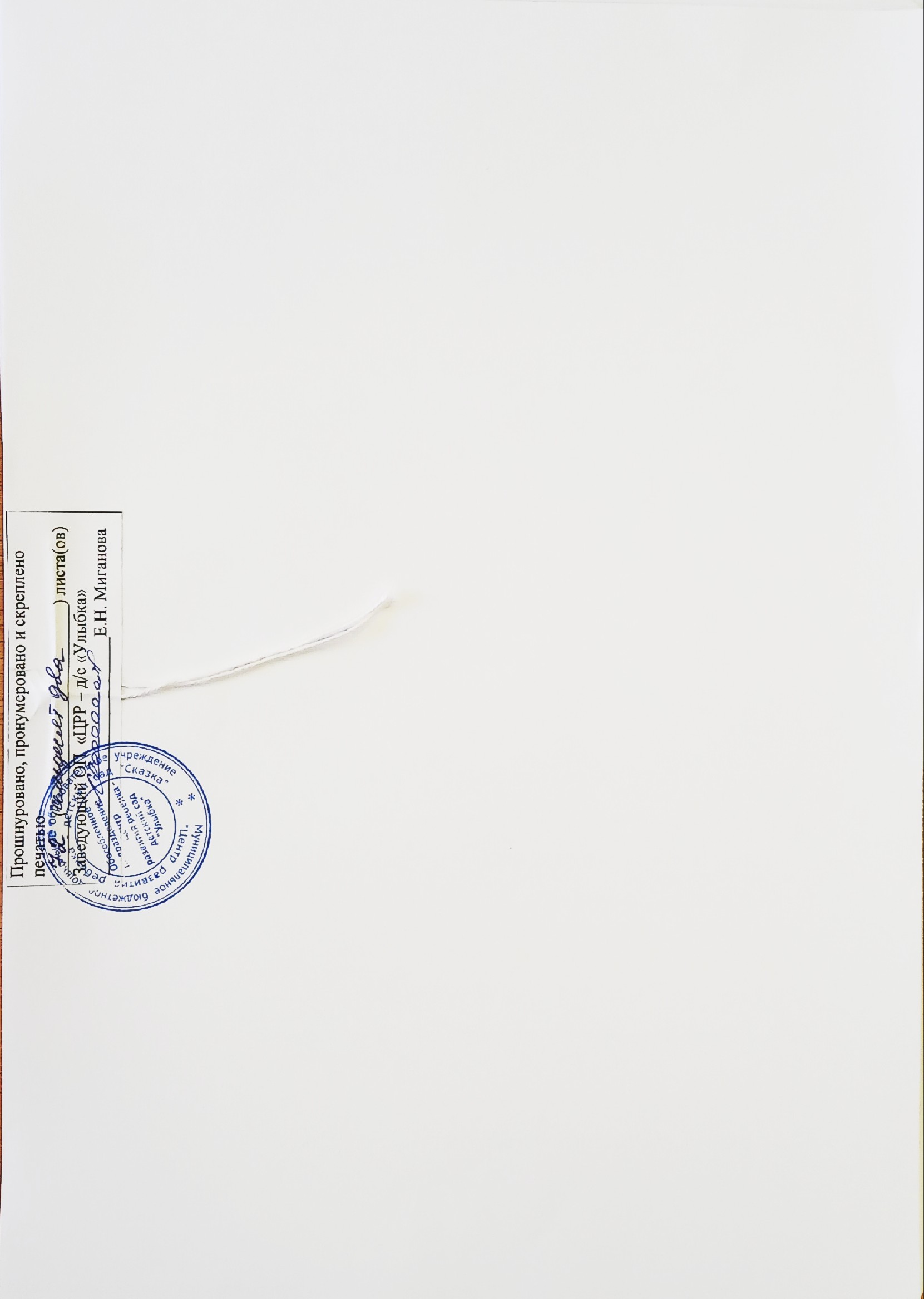 Целевые ориентирыДинамика освоения целевых ориентиров1. Развита крупная моторика, он стремится осваивать различные виды движения (бег, лазанье, перешагивание и пр.).Антропометрические показатели (рост, вес) в норме. Владеет соответствующими возрасту основными движениями.Проявляет желание играть в подвижные игры с простым содержанием, несложными движениями.Самостоятельно или при небольшой помощи взрослого выполняет доступные возрасту гигиенические процедуры, владеет доступными возрасту навыками самообслуживания.Имеет первичные представления о себе как о человеке, знает названия основных частей тела, их функции.2.Интересуется окружающими предметами и активно действует с ними; эмоционально вовлечен в действия с игрушками и другими предметами, стремится проявлять настойчивость в достижении результата своих действий;Принимает участие в играх (подвижных, театрализованных, сюжетно-ролевых),проявляет интерес к игровым действиям сверстников.Проявляет интерес к окружающему миру природы, участвует в сезонных наблюдениях.Принимает активное участие в продуктивной деятельности (рисование, лепка, конструирование).С интересом слушает сказки, рассказы воспитателя; рассматривает картинки, иллюстрации.3.Обладает интересом к стихам, песням и сказкам, рассматриванию картинки, стремится двигаться под музыку; проявляет эмоциональный  отклик на различные произведения культуры и искусства;Проявляет положительные эмоции в процессе самостоятельной двигательной деятельности.Проявляет эмоциональную отзывчивость на доступные возрасту литературно- художественные произведения (потешки, песенки, сказки, стихотворения).Эмоционально и заинтересованно следит за развитием действия в играх –драматизациях и кукольных спектаклях, созданных силами взрослых и старших детей.Проявляет эмоциональную отзывчивость на произведения изобразительного искусства, на красоту окружающих предметов (игрушки) и объектов природы (растения, животные).Проявляет эмоциональную отзывчивость на доступные возрасту музыкальные произведения, различает веселые и грустные мелодии.4. Стремится к общению со взрослыми и активно подражает им в  движениях и действиях; появляются игры, в которых ребенок воспроизводит действия взрослого;Умеет играть рядом со сверстниками, не мешая им. Проявляет интерес к совместным играм небольшими группами.Может по просьбе взрослого или по собственной инициативе рассказать об изображенном на картинке, об игрушке, о событии из личного опыта.Речь становится полноценным средством общения с другими детьми5. Использует специфические, культурно фиксированные  предметные действия, знает назначение бытовых предметов (ложки, расчёски, карандаша и пр.)  и умеет пользоваться ими. Владеет простейшими навыками самообслуживания; стремится проявлять самостоятельность в бытовом и игровом поведении;Самостоятельно или после напоминания взрослого соблюдает элементарные правила поведения во время еды, умывания.Имеет первичные представления об элементарных правилах поведения в детском саду, дома, на улице (не бегать, не кричать, выполнять просьбы взрослого) и соблюдает их.Соблюдает правила элементарной вежливости. Самостоятельно или по напоминанию говорит «спасибо», «здравствуйте», «до свидания», «спокойной ночи» (в семье, в группе).Проявляет отрицательное отношение к грубости, жадности.6. Владеет активной и пассивной речью, включённой в общение; может обращаться с вопросами и просьбами, понимает речь взрослых; знает названия окружающих предметов и игрушек;Умеет по словесному указанию взрослого находить предметы по названию, цвету, размеру.Отвечает на простейшие вопросы («Кто?», «Что?», «Что делает?»...).Выполняет простейшие поручения взрослого.Проявляет интерес к книгам, к рассматриванию иллюстраций.7. Проявляет интерес к сверстникам; наблюдает за их действиями и подражает им;У ребенка сформированы умения и навыки, необходимые для осуществления различных видов детской деятельности. «Физическое развитие»Умеет самостоятельно одеваться и раздеваться в определенной последовательности.Проявляет навыки опрятности (замечает непорядок в одежде, устраняет его при небольшой помощи взрослых).При небольшой помощи взрослого пользуется индивидуальными предметами (носовым платком, салфеткой, полотенцем, расческой, горшком).Умеет самостоятельно есть.Умеет выполнять ходьбу и бег, не наталкиваясь на других детей.Может прыгать на двух ногах на месте, с продвижением вперед и т.д.Умеет брать, держать, переносить, класть, бросать, катать мяч.Умеет ползать, подлезать под натянутую веревку, перелезать через бревно, лежащее на полу. «Социально-коммуникативное развитие»Может играть рядом, не мешая другим детям, подражать действиям сверстника.Эмоционально откликается на игру, предложенную взрослым, подражает его действиям, принимает игровую задачу.Самостоятельно выполняет игровые действия с предметами, осуществляет перенос действий с объекта на объект.Использует в игре замещение недостающего предмета.Общается в диалоге с воспитателем.В самостоятельной игре сопровождает свои действия речью.Следит за действиями героев кукольного театра.Выполняет простейшие трудовые действия (с помощью педагога).Наблюдает за трудовыми процессами воспитателя в уголке природы.Соблюдает элементарные правила поведения в детском саду.Соблюдает элементарные правила взаимодействия с растениями и животными.Имеет элементарные представления о правилах дорожного движения. «Познавательное развитие»Формирование элементарных математических представлений.Может образовать группу из однородных предметов.Различает один и много предметов.Различает большие и маленькие предметы, называет их размер.Узнает шар и куб.  Различает и называет предметы ближайшего окружения.Называет имена членов своей семьи и воспитателей.Узнает и называет некоторых домашних и диких животных, их детенышей.Различает некоторые овощи, фрукты (1-2 вида).Различает некоторые деревья ближайшего окружения (1-2 вида).Имеет элементарные представления о природных сезонных явлениях. «Речевое развитие»Может поделиться информацией («Ворону видел»), пожаловаться на неудобство (замерз, устал) и действия сверстника (отнимает).Сопровождает речью игровые и бытовые действия.Слушает небольшие рассказы без наглядного сопровождения.Слушает доступные по содержанию стихи, сказки, рассказы. При повторном чтении проговаривает слова, небольшие фразы.Рассматривает иллюстрации в знакомых книгах с помощью педагога. «Художественно-эстетическое развитие»Знает, что карандашами, фломастерами, красками и кистью можно рисовать.Различает красный, синий, зеленый, желтый, белый, черный цвета.Умеет раскатывать комок глины прямыми и круговыми движениями кистей рук; отламывать от большого комка глины маленькие комочки, сплющивать их ладонями; соединять концы раскатанной палочки, плотно прижимая их друг к другу.Лепит несложные предметы; аккуратно пользуется глиной.Различает основные формы деталей строительного материала.С помощью взрослого сооружает разнообразные постройки, используя большинство форм.Разворачивает игру вокруг собственной постройки.Узнает знакомые мелодии и различает высоту звуков (высокий — низкий).Вместе с воспитателем подпевает в песне музыкальные фразы.Двигается в соответствии с характером музыки, начинает движение с первыми звуками музыки.Умеет выполнять движения: притопывать ногой, хлопать в ладоши, поворачивать кисти рук.Называет музыкальные инструменты: погремушки, бубен. Подыгрывание на детских ударных музыкальных инструментах народные мелодии.Образовательные областиФормы работыФормы работыОбразовательные областиМладший дошкольный возрастСтарший дошкольный возрастФизическое развитиеигровая беседа с элементами• движений• Игра• Утренняя гимнастика• Интегративная деятельность• Упражнения• Экспериментирование• Ситуативный разговор• Беседа• Рассказ• Чтение• Проблемная ситуацияФизкультурное занятие• Утренняя гимнастика• Игра• Беседа• Рассказ• Чтение• Рассматривание.• Интегративная• деятельность• Контрольно-• диагностическая• деятельность• Спортивные и• физкультурные досуги• Спортивные состязания• Совместная деятельность• взрослого и детей• тематического характера• Проектная деятельность• Проблемная ситуацияСоциально-коммуникативное• Игровое упражнение• Индивидуальная игра• Совместная с воспитателемигра• Совместная со сверстникамиигра (парная, в малой группе)• Игра• Чтение• Беседа• Наблюдение• Рассматривание• Чтение• Педагогическая ситуация• Праздник• Экскурсия• Ситуация морального выбора• Поручение• Дежурство.• Индивидуальная игра.• Совместная с воспитателем игра.• Совместная со сверстниками игра• Игра• Чтение• Беседа• Наблюдение• Педагогическая ситуация.• Экскурсия• Ситуация морального выбора.• Проектная деятельностьИнтегративная деятельность• Праздник• Совместные действия• Рассматривание.• Проектная деятельность• Просмотр и анализ мультфильмов,• видеофильмов, телепередач.• Экспериментирование• Поручение и задание• Дежурство.• Совместная деятельность• взрослого и детей тематического• характера• Проектная деятельностьРечевое развитие• Рассматривание• Игровая ситуация• Дидактическая игра• Ситуация общения.• Беседа (в том числе впроцессе наблюдения заобъектами природы, трудомвзрослых).• Интегративная деятельность• Хороводная игра с пением• Игра-драматизация• Чтение• Обсуждение• Рассказ• Игра• Чтение.• Беседа• Рассматривание• Решение проблемных ситуаций.• Разговор с детьми• Игра• Проектная деятельность• Создание коллекций• Интегративная деятельность• Обсуждение.• Рассказ.• Инсценирование• Ситуативный разговор с детьми• Сочинение загадок• Проблемная ситуация• Использование различных видов театраПознавательное развитие• Рассматривание• Наблюдение• Создание коллекций• Проектная деятельность• Игра-экспериментирование.• Исследовательская• деятельность• Конструирование.• Развивающая игра• Экскурсия• Ситуативный разговор• Рассказ• Интегративная деятельность• Беседа• Проблемная ситуация• Исследовательская деятельность.• Конструирование• Экспериментирование• Развивающая игра• Наблюдение• Проблемная ситуация• Рассказ• Беседа• Интегративная деятельность• Экскурсии• Коллекционирование• Моделирование• Реализация проекта• Игры с правиламиХудожественное –Эстетическое развитие• Рассматривание эстетическипривлекательных предметов• Игра• Организация выставокИзготовление украшений• Слушание соответствующейвозрасту народной,классической, детской музыки• Экспериментирование соЗвуками• Музыкально-дидактическаяигра• Разучивание музыкальныхигр и танцев• Совместное пение• Изготовление украшений длягруппового помещения кпраздникам, предметов для игры,сувениров, предметов дляпознавательно-исследовательскойдеятельности.• Создание макетов, коллекций и их оформление• Рассматривание эстетически привлекательных предметов• Игра• Организация выставок• Слушание соответствующейвозрасту народной, классической,детской музыки• Музыкально- дидактическая игра•Беседа интегративного характера,элементарного музыковедческогосодержания)• Интегративная деятельность• Совместное и индивидуальное музыкальное исполнение• Музыкальное упражнение.• Попевка. Распевка• Двигательный, пластическийтанцевальный этюд• Танец• Творческое задание• Концерт- импровизация• Музыкальная сюжетная играРанний возраст( 1-3 года)для детей дошкольного возраста(3 года - 7 лет)• предметная деятельность и игры ссоставными и динамическимиигрушками• экспериментирование с материалами ивеществами (песок, вода, тесто и пр.),• общение с взрослым и совместные игрысо сверстниками под руководствомвзрослого,• самообслуживание и действия сбытовыми предметами-орудиями(ложка, совок, лопатка и пр.),• восприятие смысла музыки, сказок,стихов, рассматривание картинок,двигательная активность;• игровая, включая сюжетно-ролевуюигру, игру с правилами и другие видыигры,• коммуникативная (общение ивзаимодействие со взрослыми исверстниками),• познавательно-исследовательская(исследования объектов окружающегомира и экспериментирования с ними),• восприятие художественной литературыи фольклора,• самообслуживание и элементарныйбытовой труд (в помещении и на улице),• конструирование из разного материала,включая конструкторы, модули, бумагу,природный и иной материал,• изобразительная (рисование, лепка,аппликация),• музыкальная (восприятие и пониманиесмысла музыкальных произведений,пение, музыкально-ритмическиедвижения, игры на детскихмузыкальных инструментах);• двигательная (овладение основнымидвижениями) формы активностиребенка.Культурные практикиСодержание культурных практикСовместная игра воспитателя и детейРазные виды игр (сюжетно-ролевая, режиссерская, игра-драматизация, строительно- конструктивные игры) направленных на обогащение содержания творческих игр, освоение детьми игровых умений, необходимых для организации самостоятельной игры.Ситуации общения и накопления положительного социально-- эмоционального опытаНосят проблемный характер и заключают в себе жизненную проблему близкую детям дошкольного возраста, в разрешении которой они принимают непосредственное участие. Такие ситуации могут быть реально-практического характера (оказание помощи малышам, старшим), условно- вербального характера (на основе жизненных сюжетов или сюжетов литературных произведений) и имитационно-игровыми. В ситуациях условно вербального характера воспитатель обогащает представления детей об опыте разрешения тех или иных проблем, вызывает детей на задушевный разговор, связывает содержание разговора с личным опытом детей. В реально - практических ситуациях дети приобретают опыт проявления заботливого, участливого отношения к людям, принимают участие в важных делах («Мы сажаем рассаду для цветов», «Мы украшаем детский сад к празднику» и пр.). Ситуации могут планироваться воспитателем заранее, а могут возникать в ответ на события, которые происходят в группе, способствовать разрешению возникающих проблем.Творческая мастерскаяПредоставляет детям условия для использования и применения знаний и умений. Мастерские разнообразны по своей тематике, содержанию, например, занятия рукоделием, приобщение к народным промыслам («В гостях у народных мастеров»), просмотр познавательных презентаций, оформление художественной галереи, книжного уголка или библиотеки («Мастерская книгопечатания», «В гостях у сказки»), игры и коллекционирование. Результатом работы в творческой мастерской является создание книг-самоделок, детских журналов, составление маршрутов путешествия на природу, оформление коллекции, создание продуктов детского рукоделия и пр.Музыкально-театральная и литературная гостиная (детская студия)форма организации художественно-творческой деятельности детей, предполагающая организацию восприятия музыкальных и литературных произведений, творческую деятельность детей и свободное общение воспитателя и детей на литературном или музыкальном материале.Сенсорный и интеллектуальный тренингсистема заданий, преимущественно игрового характера, обеспечивающая становление системы сенсорных эталонов (цвета, формы, пространственных отношений и др.), способов интеллектуальной деятельности (умение сравнивать, классифицировать, , систематизировать по какому-либо признаку и пр.). Сюда относятся развивающие игры, логические упражнения, занимательные задачи.Детский досугвид деятельности, целенаправленно организуемый взрослыми для игры, развлечения, отдыха. Возможна организация досугов в соответствии с интересами и предпочтениями детей Коллективная и индивидуальная трудовая деятельностьносит общественно полезный характер и организуется как хозяйственно-бытовой труд и труд в природе.Реальное участие родителейв жизни ОПФормы участияПериодичностьсотрудничестваВ управлении ОП- участие в работе  Совета ОП; педагогических советах.По плануВ просветительской деятельности, направленной на  повышение педагогической культуры, расширение информационного поля родителей-наглядная информация (стенды, папки-передвижки-памятки;-создание странички на сайте ДОУ;-консультации,- распространение опыта семейного воспитания;-родительские собрания;-Обновление постоянноПо годовому плануВ воспитательно-образовательном процессе ОП, направленном на установление сотрудничества и партнерских отношенийс целью вовлечения родителей в единое образовательное пространство-Дни открытых дверей.- Дни здоровья.- Выставки  совместного творчества.По плануПо плануПостоянно по годовому плануМесяцыНазвание мероприятияСентябрь1. Родительское собрание на тему: «Адаптация – трудное время»2. Сбор сведений о семье, оформление социального паспорта семей. 3. Анкетирование родителей на тему: «Развитие мелкой моторики у детей раннего возраста»4. Консультация для родителей «Как научить ребенка правильно держать ложку, карандаш?»Октябрь1. Консультация «Игры и упражнения для развития мелкой моторики».2.Консультация «Оздоровление детей в домашних условиях»».3. Индивидуальные беседы на тему: «Формирование навыков одевания и самостоятельной еды4. Совместная работа с родителями по созданию фотоальбома «Наша дружная семья»Ноябрь1. Консультация «Какие сказки читать детям?»2.Индивидуальные беседы с родителями о необходимости       проводить вакцинацию против гриппа и ОРВИ.3. Памятка «Пальчиковые игры для малышей»,Декабрь1. Групповое родительское собрание: «Учите говорить ребенка правильно».2.Участие в выставке «Новогодняя игрушка своими руками – 2018»3. Материал в уголок здоровья: «Грипп. Меры профилактик. Симптомы данного заболевания».4. Совместное творчество по созданию атрибутов к новогодним праздникам. Участие в новогодних утренниках.Январь1.Консультация «Сенсорное развитие детей раннего возраста»».2. Памятка «Учить цвета легко и просто».3. Привлечение родителей к оформлению прогулочных участков снежными скульптурами.Февраль1.Информационный материал «Как научить ребенка наблюдать за изменениями в природе?»2. Индивидуальные беседы с папами на тему: «Кого вы считаете главным в воспитании ребенка?».3. Выставка работ детей и родителей к Дню Защитника Отечества.4. Индивидуальные беседы: «Если ребенок дерется»Март1.Оформление родительских уголков перед предстоящим праздником.2.Советы для родителей: «Формирование КГН».3. Консультация «Поиграй со мной, мама» (дид. игры дома).4.Фотовыставка «Наши с мамой руки».5.Индивидуальные беседы: «Развивая мелкую моторику, развиваем навыки самообслуживания»Апрель1. Беседа «Детский рисунок – ключ к внутреннему миру ребенка».2. Практические занятия с родителями «Рисуем без кисточки».3. Консультация «Развитие речи детей»4. Информационный материал: «Чем занять малыша весной на прогулке»Май1. Родительское собрание: «Воспитание навыков и привычек культурного поведения в ДОО»2.  Анкетирование «Удовлетворенность родителей образовательной деятельностью педагогов, условиями ДОО», анализ анкет, выявление сильных и слабых сторон взаимодействия ДОО с родителями3. Привлечение родителей к благоустройству территории.4. Фотовыставка: «Вот так мы жили в детском саду»Образовательные области                 Методические пособияПознавательное развитиеПомораева И.А., Позина В.А. Формирование элементарных математических представлений. Вторая группа раннего возраста. – М.: МОЗАИКА – СИНТЕЗ, 2014. – 48 с.Соломенникова О.А. Ознакомление с природой в детском саду: Вторая группа раннего возраста. – М.: МОЗАИКА – СИНТЕЗ, 2015. – 64 сЕ. И Можгова. Комплексные развивающие занятия с детьми от 1,5 до 3 лет.- Издательство «Детство – Пресс»; О.Э.Литвинова « Познавательное развитие ребенка раннего возраста».- Издательство «Детство- Пресс». Г.И. Винникова «Занятия с детьми 2  3 лет». Первые шаги в математику. Развитие движения. Москва, ТЦ «Сфера», 2017.,Речевое развитиеГербова В.В. Развитие речи в детском саду: Вторая группа раннего возраста. – М.: МОЗАИКА – СИНТЕЗ, 2015. – 112 с.: цв.вкл.Гербова В.В. Методические рекомендации к наглядно – дидактическому пособию «Развитие речи в детском саду». Для занятий с детьми 2-3 лет. – М.: МОЗАИКА – СИНТЕЗ, 2015Г.И. Винникова «Занятия с детьми 2  3 лет». Развитие движения. Москва, ТЦ «Сфера», 2017.,Социально – коммуникативное развитиеГубанова Н.Ф. Развитие игровой деятельности: Вторая группа раннего возраста. – М.: МОЗАИКА – СИНТЕЗ, 2015. – 128 с.Г.И. Винникова «Занятия с детьми 2  3 лет». Развитие движения. Москва, ТЦ «Сфера», 2017.,Художественно – эстетическое развитиеКомарова Т.С. Детское художественное творчество. Для работы с детьми 2-7 лет. – М.: МОЗАИКА – СИНТЕЗ, 2015. – 176 с.Колдина Д.Н. Рисование с детьми 2-3 лет.  – М.: МОЗАИКА – СИНТЕЗ, 2015. – 64 с.Колдина Д.Н. Лепка с детьми 2-3 лет. М.: МОЗАИКА – СИНТЕЗ, 2016. – 48 с. Г.И. Винникова «Занятия с детьми 2  3 лет». Развитие движения. Москва, ТЦ «Сфера», 2017., И. А. Лыкова .Изобразительная деятельность в детском саду.- Издательский дом «Цветной мир» Москва 2016 .Физическое развитиеХарченко Т.Е. Утренняя гимнастика в детском саду: для занятий с детьми 2-3 лет. – М.: МОЗАИКА – СИНТЕЗ, 2016. – 104 с. Г.И. Винникова «Занятия с детьми 2  3 лет». Развитие движения. Москва, ТЦ «Сфера», 2017.,Развитие детей раннего возрастаТеплюк С.Н. Ребёнок третьего года жизни. Пособие для педагогов и родителей. – М.: МОЗАИКА – СИНТЕЗ, 2014. – 256 с.Режимные моментыВремя Прием детей 7.00-8.30Утренняя гимнастика 8.00-8.06Самостоятельная деятельность детей8.06-8.30Подготовка к завтраку, завтрак8.30-9.00Непосредственно образовательная деятельность, занятия со специалистами9.00-9.109.20 – 9.30Игры, самостоятельная деятельность детей, индивидуальная работа с детьми9.30 – 9.50Второй завтрак9.50 – 10.00Подготовка к прогулке, прогулка.10.00-11.50Подготовка к обеду, обед11.50-12.0012.00 – 12.30Подготовка ко сну, дневной сон12.30-15.00Постепенный подъём, воздушные, водные закаливающие процедуры15.00-15.15Подготовка к полднику, полдник15.15-15.30Чтение художественной литературы15.30-15.50Непосредственно образовательная деятельность15.50-16.0016.10 – 16.20Самостоятельная деятельность, игрыКонстуктивно-модельная деятельность (1раз в неделю, начиная с 3 лет)16.20-16.40Подготовка к ужину, ужин16.40-17.00Подготовка к прогулке, прогулка, уход детей домой17.00-19.00Режимные  моментыВремя Прием детей на улице, самостоятельная игровая деятельность детей7.00-8.30Утренняя гимнастика на спортплощадке8.00-8.06Самостоятельная деятельность детей8.06-8.30Подготовка к завтраку, завтрак8.30-9.00Совместная игровая и познавательно-исследовательская деятельность9.00-9.40Игры, самостоятельная деятельность детей9.40-10.00Второй завтрак10.00-10.05Подготовка к прогулке, прогулка, возвращение с прогулки10.05-11.35Подготовка к обеду, обед11.35-12.10Подготовка ко сну,  дневной сон12.10-15.00Постепенный подъём, воздушные, водные закаливающие процедуры15.00-15.15Подготовка к полднику, полдник15.15-15.35Подготовка к прогулке, прогулка, игры и труд на участке15.35-16.40Возвращение с прогулки, подготовка к ужину, ужин16.40-17.00Подготовка к прогулке, прогулка, самостоятельнаяигровая деятельность  детей, уход домой17.00-19.00№ МероприятияСрокиИсполнители1День рождения детей.1 р. в месяцВоспитатели2    Новогодний праздник.     декабрь    Воспитатели5Праздник мам и бабушек.  Беседа.мартВоспитатели6День «Открытых дверей»апрельВоспитателиПомещениеВид помещения. Функциональное использованиеОснащениеСпальняДневной сонСпальная мебельПриемнаяИнформационно – просветительская работа с родителямиСамообслуживаниеИнформационный уголокВыставки детского творчестваНаглядно – информационный материалГрупповая комнатаСенсорное развитиеРазвитие речиОзнакомление с окружающим миромОзнакомление с художественной литературой и художественно – прикладным творчествомРазвитие элементарных математических представленийСюжетно – ролевые игрыСамообслуживаниеТрудовая деятельностьСамостоятельная творческая деятельностьОзнакомление с природой, труд в природеИгровая деятельностьДидактические игры на развитие психических функций – мышления, внимания, памяти, воображенияДидактические материалы по сенсорике, математике, развитию речиМуляжи овощей и фруктовКалендарь погодыПлакаты и наборы дидактических наглядных материалов с изображением животных, птиц.Магнитофон, аудиозаписиДетская мебель для практической деятельностиКнижный уголокУголок для изобразительной детской деятельностиИгровая мебель. Атрибуты для сюжетно – ролевых игр.Природный уголокКонструкторы различных видовМозаики, пазлы, настольные игры, лото.Развивающие игры на развитие логического мышленияРазличные виды театровФизкультурное оборудование для гимнастики после сна: дорожки, массажные коврики и мячи.МесяцМесяцНеделиТема периодаТема периодаТема неделисентябрьсентябрь1Здравствуй, детский сад!Здравствуй, детский сад!Наша группа. сентябрьсентябрь2Здравствуй, детский сад!Здравствуй, детский сад!Наши  игрушки.сентябрьсентябрь3ОсеньОсеньДары осени (овощи, фрукты осенью) сентябрьсентябрь4ОсеньОсеньДары осени (грибы, ягоды)октябрьоктябрь1Я и моя семьяЯ и моя семьяЯ  -  человек.октябрьоктябрь2Я и моя семьяЯ и моя семьяКто со мной рядом.октябрьоктябрь3Мой дом, мой городМой дом, мой городМой дом (посуда, мебель)октябрьоктябрь4Мой дом, мой городМой дом, мой городМой город. октябрьоктябрь5Мой дом, мой городМой дом, мой городТранспорт. Дорожная безопасность.ноябрьноябрь1Мой дом, мой городМой дом, мой городПрофессии.ноябрьноябрь2Животный мирЖивотный мирЖивотный мир осенью.ноябрьноябрь3Животный мирЖивотный мирДикие животные и их детенышиноябрьноябрь4Животный мирЖивотный мирДомашние животные и их детенышидекабрьдекабрь1Новый годНовый годЗдравствуй, зимушка-зима.декабрьдекабрь2Новый годНовый годПтицы зимой.декабрьдекабрь3Новый годНовый годЁлочка-красавица.декабрьдекабрь4Новый годНовый годЗдравствуй, Новый год!январьянварь1ЗимаЗимаЗима (сезонные изменения, одежда зимой)январьянварь2ЗимаЗимаЗимние виды спорта.январьянварь3ЗимаЗимаЗимние забавы.январьянварь4ЗимаЗимаНеделя добрых дел.февральфевраль1День Защитника ОтечестваДень Защитника ОтечестваТруд взрослых (военные профессии)февральфевраль2День Защитника ОтечестваДень Защитника ОтечестваЯ и мой папа.февральфевраль3День Защитника ОтечестваДень Защитника ОтечестваЗащитники Отечества.февральфевраль4Международный женский деньМеждународный женский деньМоя семья.мартмарт1Международный женский деньМеждународный женский деньМамин праздникмартмарт2Народная культура и традицииНародная культура и традицииНародная игрушка мартмарт3Народная культура и традицииНародная культура и традицииНародный фольклор.мартмарт4Народная культура и традицииНародная культура и традицииУстное народное творчествоапрельапрель1ВеснаВеснаВесна пришла!апрельапрель2ВеснаВеснаПтицы веснойапрельапрель3ВеснаВеснаЖивотный мир весной апрельапрель4ВеснаВеснаРастительный мир весной.апрельапрель5ВеснаВеснаЛюбимые сказки.маймай1ЛетоЛетоМир вокруг нас (посуда, мебель)маймай2ЛетоЛетоБезопасность маймай3ЛетоЛетоЛетние дары (овощи, фрукты)маймай4ЛетоЛетоЗдравствуй, лето!1.Образовательная областьв неделюв месяцв годКоличество занятий Количество занятий Количество занятий 1.1Познавательное развитие2872Ознакомление с окружающим миром1436Формирование элементарных математических представлений/сенсорика14361.2Речевое развитие1436Развитие речи1436Чтение художественной литературыежедневноежедневноежедневно1.3Художественно-эстетическое развитие416144Музыка 2872Художественноетворчество- рисование- лепка- конструирование10,50,54223618181.4Физическое направление312108Физическая культура в помещении2872Физическая культура на прогулке1436Итого:1040360ПонедельникПонедельникПонедельник1. Художественно-эстетическое развитие (рисование)1. Художественно-эстетическое развитие (рисование)9.00-9.10 (1 п/гр.)9.20-9.30 (2 п/гр.)2. Физическое развитие (в группе)2. Физическое развитие (в группе)15.45  15.55ВторникВторникВторник1. ФЭМП1. ФЭМП9.00-9.102. Музыка 2. Музыка 9.20-9.30 СредаСредаСреда1. Познавательное развитие (ознакомление с окружающим миром-миром природы)9.00-9.109.20 – 9.309.00-9.109.20 – 9.302. Физическое развитие (в группе)10.50 – 11.0010.50 – 11.00ЧетвергЧетвергЧетверг1. Развитие речи9.00-9.109.20 – 9.309.00-9.109.20 – 9.302. Музыка15.45 – 15.5515.45 – 15.55ПятницаПятницаПятница1. Художественно-эстетическое развитие лепка (1-3 нед.)/конструирование (2 – 4 нед.)9.00-9.10 (1 п/гр.)9.20-9.30 (2 п/гр.)9.00-9.10 (1 п/гр.)9.20-9.30 (2 п/гр.)2. Физическое развитие 15.45 – 15.5515.45 – 15.55